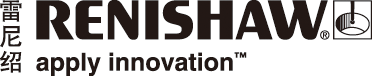 雷尼绍推出适用于ATOM DX™光栅系列的创新型CENTRUM™金属圆光栅测量领域的跨国公司雷尼绍针对其ATOM™ DX光栅系列现推出一款创新型金属圆光栅：CENTRUM™ 
CSF40码盘。CENTRUM是一款不锈钢自定中心码盘，它是雷尼绍深入研发的成果，现与RCDM玻璃码盘共同组成
雷尼绍的圆光栅码盘系列。CENTRUM CSF40码盘具有创新型对齐柔性弹片，可确保安装过程简便快捷，一次即可成功。将码盘
安装到合适尺寸的轴上时，这些柔性弹片可自动将码盘中心与轴中心对齐。这些对齐柔性弹片有助于
快速安装码盘，并可实现具有高度一致性的安装精度。CENTRUM码盘上的对齐柔性弹片经过精心设计，它们可像弹簧一样将码盘与轴对齐，从而令安装过程更加简便快捷。将三颗螺栓拧入CENTRUM码盘并紧固至预设的扭矩值，即可完成安装，无需额外的
量具或安装设备。CENTRUM码盘由坚固耐用的不锈钢制成，具有弹性且易于清洁。CSF40码盘具有40 μm栅距的增量式刻线，提供从38.4 mm至120 mm的一系列外径尺寸。随后，与CENTRUM码盘兼容的ATOM光栅型号也将适时推出。CENTRUM高级设计工程师Ben Carruthers-Watt介绍了CENTRUM CSF40码盘的特性与优点：“我们的新型不锈钢码盘CENTRUM CSF40具有三对经过优化设计的对齐柔性弹片，有助于简便快捷地安装码盘。CSF40码盘可自行对齐，无需手动对齐调整，从而可显著缩短安装时间，并简化装配过程。在首批推出的CENTRUM产品中，我们设计了安装孔，因此可使用螺栓将码盘直接安装到机器轴上，
这样就省去了耗时的涂胶和固化过程。码盘经过优化设计，可确保在非常小的封装体积内提供优异性能。将CENTRUM码盘与ATOM DX读数头结合，便可组成一套紧凑型光栅系统。接下来，我们计划继续
扩充CENTRUM产品系列，并提供其他安装选项，比如使用胶粘剂或机械固定式夹具；这将提供更高的灵活性，以满足客户的设计需求。”CENTRUM CSF40光栅码盘由雷尼绍严格按照通过了ISO 9001:2015认证的质量控制体系自主制造。
雷尼绍在36个国家/地区设有子公司，通过全球团队为雷尼绍光栅系统提供支持，并提供真正快捷的
全球化服务。如需详细了解CENTRUM码盘，请访问www.renishaw.com.cn/centrum详情请访问www.renishaw.com.cn/encoders-完-关于雷尼绍雷尼绍是世界领先的工程科技公司之一，在精密测量和医疗保健领域拥有专业技术。公司向众多行业和领域提供产品和服务 — 从飞机引擎、风力涡轮发电机制造，到口腔和脑外科医疗设备等。此外，它
还在全球增材制造（也称3D打印）领域居领导地位，是一家设计和制造工业用增材制造设备（通过金属粉末“打印”零件）的公司。雷尼绍集团目前在37个国家/地区设有79个分支机构，员工逾5,000人，其中2,500余名员工在英国本土工作。公司的大部分研发和制造均在英国本土进行，在截至2021年6月的2021财年，雷尼绍实现销售
收入5.656亿英镑，其中95%来自出口业务。公司最大的市场为中国、美国、日本和德国。了解详细产品信息，请访问雷尼绍网站：www.renishaw.com.cn关注雷尼绍官方微信（雷尼绍Renishaw），随时掌握相关前沿资讯：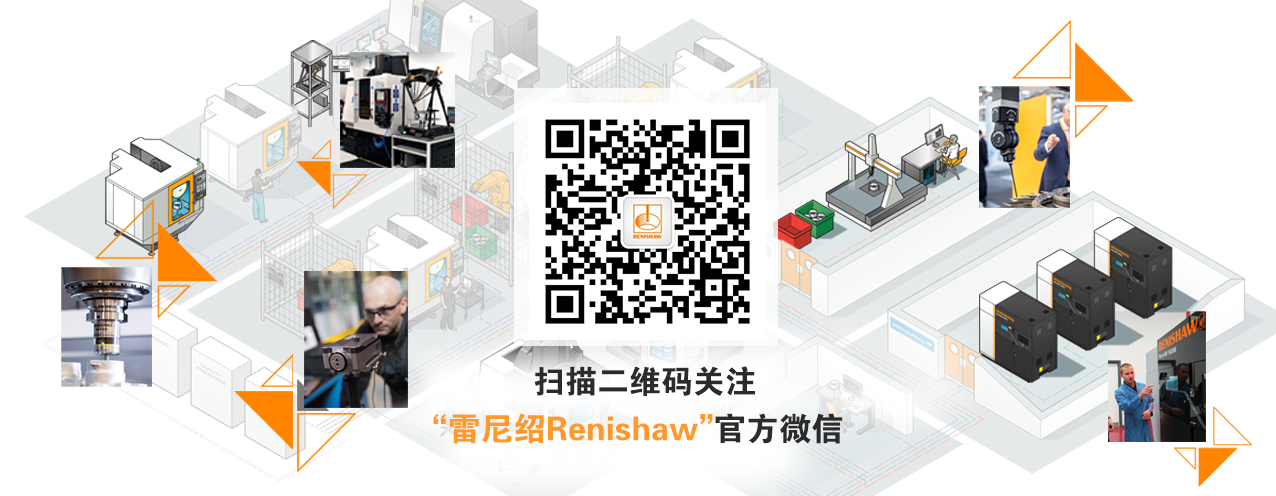 